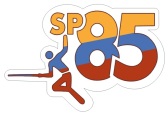 Szermiercza Sportowa Szkoła Podstawowa nr 85im. prof. Mariana Suskiegowe Wrocławiu ul. Traugutta 37TELEFON 71 798 68PODRĘCZNIKI OBOWIĄZUJĄCEW ROKU SZKOLNYM 2020/21Informujemy, że w roku szkolnym 2020/21 uczniowie klas I-VIII  będą korzystali z darmowych podręczników  i materiałów edukacyjnych- ćwiczeniowych  zakupionych przez szkołę w ramach dotacji celowej.Uwaga dotacji nie podlegają podręczniki do nauki religii w klasach I- VIII oraz podręczniki do języka niemieckiego w klasach IV, V, VI.Rodzice zakupują je we własnym zakresie  zgodnie z poniższym wykazem: Religia:kl. I:  „Poznaję Boży świat” cz. 1, podręcznik+ ćwiczenia, autorzy: Komisja Wychowania Katechetycznego KEP  red. K. Mielnicki, E. Kondrak, Wydawnictwo: Jedność –Kielcekl. II: „Idziemy do Jezusa”,  podręcznik + zeszyt ćwiczeń, recenzenci: ks. prof. dr  hab. Ryszard Czekalski , ks. prof. dr hab. Andrzej Offmański, Wydawnictwo: Jedność –Kielcekl. III: „ Jezus jest z nami”, podręcznik + zeszyt ćwiczeń , recenzenci: ks.prof. dr  hab. Ryszard Czekalski ,  Ks. prof. dr hab. Andrzej Offmański ,   Wydawnictwo: Jedność –Kielcekl. IV: „Miejsce pelne BOGActw” – podręcznik + zeszyt ćwiczeń , ks. dr K. Mielnicki,   E. Kondrak , wyd. Jedność -Kielcekl. V: „Szczęśliwi, którzy szukają prawdy”, podręcznik +zeszyt ćwiczeń,                         ks. dr K. Mielnicki, E. Kondrak, Wyd. Jedność-Kielcekl. VI: „TAJEMNICE BOGATEGO ŻYCIA” Ewelina Parszewska, ks. K Mielnicki,     E. Kondrak   Wydawnictwo: Jedność - Kielcekl. VII: „BOGOSŁAWIENI, KTÓRZY SZUKAJĄ JEZUSA” Ewelina Parszewska, ks. K Mielnicki,     E. Kondrak   Wydawnictwo: Jedność – Kielcekl. VIII : „BŁOGOSŁAWIENI, KTÓRZY UFAJĄ JEZUSOWI” Ewelina Parszewska, ks. K Mielnicki, E. Kondrak   Wydawnictwo: Jedność - KielceJęzyk niemiecki – dodatkowy język obcykl. IV „ Punkt  kl.4” podręcznik + zeszyt ćwiczeń A. Potapowicz, wyd. WSiPkl. V „ Punkt  kl.5” podręcznik + zeszyt ćwiczeń A. Potapowicz, wyd. WSiPkl. VI „Magnet smart 1”podręcznik  + zeszyt ćwiczeń – G. Motta,  podręcznik wyd. LektorKlett Klasy VII i VIII otrzymują podręczniki do nauki języka niemieckiego  w szkole  w ramach dotacji.